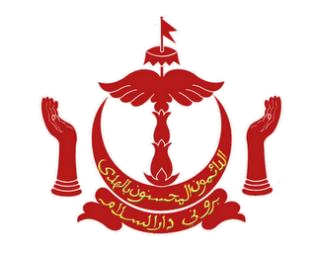 JABATAN PERKHIDMATAN AWAM[UNIT PENGURUSAN LATIHAN DALAM PERKHIDMATAN]JPA/3.3/P/1.10BORANG GBORANG MELAPOR DIRI SELEPAS MENJALANILATIHAN DALAM PERKHIDMATAN DALAM / LUAR NEGERIKETERANGAN PERIBADIKETERANGAN PERIBADIKETERANGAN PERIBADIKETERANGAN PERIBADIKETERANGAN PERIBADIKETERANGAN PERIBADIKETERANGAN PERIBADIKETERANGAN PERIBADIKETERANGAN PERIBADIKETERANGAN PERIBADIKETERANGAN PERIBADIKETERANGAN PERIBADIKETERANGAN PERIBADIKETERANGAN PERIBADIKETERANGAN PERIBADIKETERANGAN PERIBADIKETERANGAN PERIBADIKETERANGAN PERIBADIKETERANGAN PERIBADIKETERANGAN PERIBADIKETERANGAN PERIBADIKETERANGAN PERIBADIKETERANGAN PERIBADIKETERANGAN PERIBADIKETERANGAN PERIBADIKETERANGAN PERIBADIKETERANGAN PERIBADIKETERANGAN PERIBADIKETERANGAN PERIBADIKETERANGAN PERIBADIKETERANGAN PERIBADIKETERANGAN PERIBADIKETERANGAN PERIBADIKETERANGAN PERIBADIKETERANGAN PERIBADIKETERANGAN PERIBADIKETERANGAN PERIBADINAMA NAMA NAMA NO.KPPNO.KPPNO.KPPNO.KPP--NO. HPNO. HPNO. HPNO. TEL RUMAHNO. TEL RUMAHNO. TEL RUMAHNO. TEL RUMAHNO. TEL RUMAHNO. TEL RUMAHNO. TEL RUMAHNO. TEL PEJABATNO. TEL PEJABATNO. TEL PEJABATNO. TEL PEJABATNO. TEL PEJABATNO. TEL PEJABATNO. TEL PEJABATNO. TEL PEJABATJAWATANJAWATANJAWATANJAWATANJAWATANJAWATANJAWATANJAWATANJAWATANJABATAN / KEMENTERIAN JABATAN / KEMENTERIAN JABATAN / KEMENTERIAN JABATAN / KEMENTERIAN JABATAN / KEMENTERIAN JABATAN / KEMENTERIAN JABATAN / KEMENTERIAN JABATAN / KEMENTERIAN JABATAN / KEMENTERIAN JABATAN / KEMENTERIAN JABATAN / KEMENTERIAN JABATAN / KEMENTERIAN JABATAN / KEMENTERIAN BAHAGIANBAHAGIANBAHAGIANBAHAGIANBAHAGIANBAHAGIANBAHAGIANBAHAGIANBAHAGIANBAHAGIANBAHAGIANBAHAGIANBAHAGIANBAHAGIANBAHAGIANIIIIIIIIIIIIIIIIIIIIIVIVIVVVLUAR NEGERILUAR NEGERILUAR NEGERILUAR NEGERILUAR NEGERILUAR NEGERILUAR NEGERILUAR NEGERILUAR NEGERILUAR NEGERILUAR NEGERILUAR NEGERILUAR NEGERILUAR NEGERILUAR NEGERILUAR NEGERIDALAM NEGERIDALAM NEGERIDALAM NEGERIDALAM NEGERIDALAM NEGERIDALAM NEGERIDALAM NEGERIDALAM NEGERIDALAM NEGERIDALAM NEGERIDALAM NEGERIDALAM NEGERIDALAM NEGERIDALAM NEGERIDALAM NEGERIDALAM NEGERIDALAM NEGERIDALAM NEGERIDALAM NEGERIDALAM NEGERIDALAM NEGERISKIM LATIHAN DALAM PERKHIDMATAN PENUHSKIM LATIHAN DALAM PERKHIDMATAN PENUHSKIM LATIHAN DALAM PERKHIDMATAN PENUHSKIM LATIHAN DALAM PERKHIDMATAN PENUHSKIM LATIHAN DALAM PERKHIDMATAN PENUHSKIM LATIHAN DALAM PERKHIDMATAN PENUHSKIM LATIHAN DALAM PERKHIDMATAN PENUHSKIM LATIHAN DALAM PERKHIDMATAN PENUHSKIM LATIHAN DALAM PERKHIDMATAN PENUHSKIM LATIHAN DALAM PERKHIDMATAN PENUHSKIM LATIHAN DALAM PERKHIDMATAN PENUHSKIM LATIHAN DALAM PERKHIDMATAN PENUHSKIM LATIHAN DALAM PERKHIDMATAN PENUHSKIM LATIHAN DALAM PERKHIDMATAN PENUHSKIM LATIHAN DALAM PERKHIDMATAN PENUHSKIM CUTI BELAJARSKIM CUTI BELAJARSKIM CUTI BELAJARSKIM CUTI BELAJARSKIM CUTI BELAJARSKIM CUTI BELAJARSKIM CUTI BELAJARSKIM CUTI BELAJARSKIM CUTI BELAJARSKIM CUTI BELAJARSKIM CUTI BELAJARSKIM CUTI BELAJARSKIM CUTI BELAJARSKIM CUTI BELAJARSKIM CUTI BELAJARSKIM CUTI BELAJARSKIM CUTI BELAJARSKIM CUTI BELAJARSKIM CUTI BELAJARSKIM CUTI BELAJARSKIM CUTI BELAJARSKIM CUTI BELAJARSKIM CUTI BELAJARSKIM CUTI BELAJARSKIM CUTI BELAJARSKIM CUTI BELAJARSKIM CUTI BELAJARSKIM CUTI BELAJARSKIM CUTI BELAJARSKIM CUTI BELAJARSKIM CUTI BELAJARSKIM CUTI BELAJARSKIM CUTI BELAJARSKIM CUTI BELAJARSKIM CUTI BELAJARSKIM CUTI TIDAK BERGAJISKIM CUTI TIDAK BERGAJISKIM CUTI TIDAK BERGAJISKIM CUTI TIDAK BERGAJISKIM CUTI TIDAK BERGAJISKIM CUTI TIDAK BERGAJISKIM CUTI TIDAK BERGAJISKIM CUTI TIDAK BERGAJISKIM CUTI TIDAK BERGAJISKIM CUTI TIDAK BERGAJISKIM CUTI TIDAK BERGAJISKIM CUTI TIDAK BERGAJISKIM CUTI TIDAK BERGAJISKIM CUTI TIDAK BERGAJISKIM CUTI TIDAK BERGAJISKIM CUTI TIDAK BERGAJISKIM CUTI TIDAK BERGAJISKIM CUTI TIDAK BERGAJISKIM CUTI TIDAK BERGAJISKIM CUTI TIDAK BERGAJISKIM CUTI TIDAK BERGAJISKIM CUTI TIDAK BERGAJISKIM CUTI TIDAK BERGAJISKIM CUTI TIDAK BERGAJISKIM CUTI TIDAK BERGAJISKIM CUTI TIDAK BERGAJISKIM CUTI TIDAK BERGAJISKIM CUTI TIDAK BERGAJISKIM CUTI TIDAK BERGAJISKIM CUTI TIDAK BERGAJISKIM CUTI TIDAK BERGAJISKIM CUTI TIDAK BERGAJISKIM CUTI TIDAK BERGAJISKIM CUTI TIDAK BERGAJISKIM CUTI TIDAK BERGAJISECARA SEPARUH MASASECARA SEPARUH MASASECARA SEPARUH MASASECARA SEPARUH MASASECARA SEPARUH MASASECARA SEPARUH MASASECARA SEPARUH MASASECARA SEPARUH MASASECARA SEPARUH MASASECARA SEPARUH MASASECARA SEPARUH MASASECARA SEPARUH MASASECARA SEPARUH MASASECARA SEPARUH MASASECARA SEPARUH MASASECARA SEPARUH MASASECARA SEPARUH MASASECARA SEPARUH MASASECARA SEPARUH MASASECARA SEPARUH MASAKETERANGAN KURSUSKETERANGAN KURSUSKETERANGAN KURSUSKETERANGAN KURSUSKETERANGAN KURSUSKETERANGAN KURSUSKETERANGAN KURSUSKETERANGAN KURSUSKETERANGAN KURSUSKETERANGAN KURSUSKETERANGAN KURSUSKETERANGAN KURSUSKETERANGAN KURSUSKETERANGAN KURSUSKETERANGAN KURSUSKETERANGAN KURSUSKETERANGAN KURSUSKETERANGAN KURSUSKETERANGAN KURSUSKETERANGAN KURSUSKETERANGAN KURSUSKETERANGAN KURSUSKETERANGAN KURSUSKETERANGAN KURSUSKETERANGAN KURSUSKETERANGAN KURSUSKETERANGAN KURSUSKETERANGAN KURSUSKETERANGAN KURSUSKETERANGAN KURSUSKETERANGAN KURSUSKETERANGAN KURSUSKETERANGAN KURSUSKETERANGAN KURSUSKETERANGAN KURSUSKETERANGAN KURSUSKETERANGAN KURSUSTAJUK KURSUSTAJUK KURSUSTAJUK KURSUSTAJUK KURSUSTAJUK KURSUSTAJUK KURSUSTEMPAT KURSUSTEMPAT KURSUSTEMPAT KURSUSTEMPAT KURSUSTEMPAT KURSUSTEMPAT KURSUSNEGARANEGARANEGARANEGARANEGARATEMPOH KURSUSTEMPOH KURSUSTEMPOH KURSUSTEMPOH KURSUSTEMPOH KURSUSTEMPOH KURSUSPIHAK PENAJA(Jika berkenaan)PIHAK PENAJA(Jika berkenaan)PIHAK PENAJA(Jika berkenaan)PIHAK PENAJA(Jika berkenaan)PIHAK PENAJA(Jika berkenaan)TARIKH MULATARIKH MULATARIKH MULATARIKH MULATARIKH MULATARIKH MULATARIKH TAMATTARIKH TAMATTARIKH TAMATTARIKH TAMATTARIKH TAMATTARIKH AKHIR PEPERIKSAANTARIKH AKHIR PEPERIKSAANTARIKH AKHIR PEPERIKSAANTARIKH AKHIR PEPERIKSAANTARIKH AKHIR PEPERIKSAANTARIKH AKHIR PEPERIKSAANTARIKH AKHIR PEPERIKSAANTARIKH AKHIR PEPERIKSAANTARIKH AKHIR PEPERIKSAANTARIKH MENGHANTAR TESIS / DISERTASI / COURSEWORKTARIKH MENGHANTAR TESIS / DISERTASI / COURSEWORKTARIKH MENGHANTAR TESIS / DISERTASI / COURSEWORKTARIKH MENGHANTAR TESIS / DISERTASI / COURSEWORKTARIKH MENGHANTAR TESIS / DISERTASI / COURSEWORKTARIKH MENGHANTAR TESIS / DISERTASI / COURSEWORKTARIKH MENGHANTAR TESIS / DISERTASI / COURSEWORKTARIKH MENGHANTAR TESIS / DISERTASI / COURSEWORKTARIKH MENGHANTAR TESIS / DISERTASI / COURSEWORKTARIKH MENGHANTAR TESIS / DISERTASI / COURSEWORKUntuk Phd dan Master sahajaUntuk Phd dan Master sahajaUntuk Phd dan Master sahajaUntuk Phd dan Master sahajaUntuk Phd dan Master sahajaUntuk Phd dan Master sahajaTARIKH VIVA (UNTUK PHD SAHAJA)TARIKH VIVA (UNTUK PHD SAHAJA)TARIKH VIVA (UNTUK PHD SAHAJA)TARIKH VIVA (UNTUK PHD SAHAJA)TARIKH VIVA (UNTUK PHD SAHAJA)TARIKH VIVA (UNTUK PHD SAHAJA)TARIKH VIVA (UNTUK PHD SAHAJA)TARIKH VIVA (UNTUK PHD SAHAJA)TARIKH VIVA (UNTUK PHD SAHAJA)TARIKH VIVA (UNTUK PHD SAHAJA)TARIKH VIVA (UNTUK PHD SAHAJA)TARIKH VIVA (UNTUK PHD SAHAJA)TARIKH MENINGGALKAN TEMPAT PENGAJIANTARIKH MENINGGALKAN TEMPAT PENGAJIANTARIKH MENINGGALKAN TEMPAT PENGAJIANTARIKH MENINGGALKAN TEMPAT PENGAJIANTARIKH MENINGGALKAN TEMPAT PENGAJIANTARIKH MENINGGALKAN TEMPAT PENGAJIANTARIKH MENINGGALKAN TEMPAT PENGAJIANTARIKH MENINGGALKAN TEMPAT PENGAJIANTARIKH MENINGGALKAN TEMPAT PENGAJIANTARIKH MENINGGALKAN TEMPAT PENGAJIANTARIKH BELAYAR DARI NEGARA TEMPAT PENGAJIANTARIKH BELAYAR DARI NEGARA TEMPAT PENGAJIANTARIKH BELAYAR DARI NEGARA TEMPAT PENGAJIANTARIKH BELAYAR DARI NEGARA TEMPAT PENGAJIANTARIKH BELAYAR DARI NEGARA TEMPAT PENGAJIANTARIKH BELAYAR DARI NEGARA TEMPAT PENGAJIANTARIKH BELAYAR DARI NEGARA TEMPAT PENGAJIANTARIKH BELAYAR DARI NEGARA TEMPAT PENGAJIANTARIKH BELAYAR DARI NEGARA TEMPAT PENGAJIANTARIKH BELAYAR DARI NEGARA TEMPAT PENGAJIANTARIKH BELAYAR DARI NEGARA TEMPAT PENGAJIANTARIKH BELAYAR DARI NEGARA TEMPAT PENGAJIANTARIKH TIBA DI NBDTARIKH TIBA DI NBDTARIKH TIBA DI NBDTARIKH TIBA DI NBDTARIKH TIBA DI NBDTARIKH TIBA DI NBDTARIKH TIBA DI NBDTARIKH MELAPOR DIRI UNTUK BERTUGASTARIKH MELAPOR DIRI UNTUK BERTUGASTARIKH MELAPOR DIRI UNTUK BERTUGASTARIKH MELAPOR DIRI UNTUK BERTUGASTARIKH MELAPOR DIRI UNTUK BERTUGASTARIKH MELAPOR DIRI UNTUK BERTUGASTARIKH MELAPOR DIRI UNTUK BERTUGASTARIKH MELAPOR DIRI UNTUK BERTUGASTARIKH MELAPOR DIRI UNTUK BERTUGASTARIKH MELAPOR DIRI UNTUK BERTUGASTARIKH MELAPOR DIRI UNTUK BERTUGASTARIKH MELAPOR DIRI UNTUK BERTUGASTARIKH MELAPOR DIRI UNTUK BERTUGASKEPUTUSANKEPUTUSANKEPUTUSANKEPUTUSANKEPUTUSANKEPUTUSANKEPUTUSANLULUSLULUSLULUSGAGALGAGALGAGALGAGALGAGALGAGALGAGALGAGALMENUNGGU KEPUTUSANMENUNGGU KEPUTUSANMENUNGGU KEPUTUSANMENUNGGU KEPUTUSANMENUNGGU KEPUTUSANMENUNGGU KEPUTUSANMENUNGGU KEPUTUSANMENUNGGU KEPUTUSANMENUNGGU KEPUTUSANMENUNGGU KEPUTUSANMENUNGGU KEPUTUSANMENUNGGU KEPUTUSANMENUNGGU KEPUTUSANMENUNGGU KEPUTUSANULASAN (JIKA GAGAL)ULASAN (JIKA GAGAL)ULASAN (JIKA GAGAL)ULASAN (JIKA GAGAL)ULASAN (JIKA GAGAL)ULASAN (JIKA GAGAL)ULASAN (JIKA GAGAL)DOKUMEN-DOKUMEN DISERTAKANDOKUMEN-DOKUMEN DISERTAKANDOKUMEN-DOKUMEN DISERTAKANDOKUMEN-DOKUMEN DISERTAKANDOKUMEN-DOKUMEN DISERTAKANDOKUMEN-DOKUMEN DISERTAKANDOKUMEN-DOKUMEN DISERTAKANDOKUMEN-DOKUMEN DISERTAKANDOKUMEN-DOKUMEN DISERTAKANDOKUMEN-DOKUMEN DISERTAKANDOKUMEN-DOKUMEN DISERTAKANDOKUMEN-DOKUMEN DISERTAKANDOKUMEN-DOKUMEN DISERTAKANDOKUMEN-DOKUMEN DISERTAKANDOKUMEN-DOKUMEN DISERTAKANDOKUMEN-DOKUMEN DISERTAKANDOKUMEN-DOKUMEN DISERTAKANDOKUMEN-DOKUMEN DISERTAKANDOKUMEN-DOKUMEN DISERTAKANDOKUMEN-DOKUMEN DISERTAKANDOKUMEN-DOKUMEN DISERTAKANDOKUMEN-DOKUMEN DISERTAKANDOKUMEN-DOKUMEN DISERTAKANDOKUMEN-DOKUMEN DISERTAKANDOKUMEN-DOKUMEN DISERTAKANDOKUMEN-DOKUMEN DISERTAKANDOKUMEN-DOKUMEN DISERTAKANDOKUMEN-DOKUMEN DISERTAKANDOKUMEN-DOKUMEN DISERTAKANDOKUMEN-DOKUMEN DISERTAKANDOKUMEN-DOKUMEN DISERTAKANDOKUMEN-DOKUMEN DISERTAKANDOKUMEN-DOKUMEN DISERTAKANDOKUMEN-DOKUMEN DISERTAKANDOKUMEN-DOKUMEN DISERTAKANDOKUMEN-DOKUMEN DISERTAKANDOKUMEN-DOKUMEN DISERTAKANJADUAL PEPERIKSAANJADUAL PEPERIKSAANJADUAL PEPERIKSAANJADUAL PEPERIKSAANJADUAL PEPERIKSAANJADUAL PEPERIKSAANJADUAL PEPERIKSAANJADUAL PEPERIKSAANJADUAL PEPERIKSAANJADUAL PEPERIKSAANJADUAL PEPERIKSAANPENGESAHAN KULIAH BERAKHIRPENGESAHAN KULIAH BERAKHIRPENGESAHAN KULIAH BERAKHIRPENGESAHAN KULIAH BERAKHIRPENGESAHAN KULIAH BERAKHIRPENGESAHAN KULIAH BERAKHIRPENGESAHAN KULIAH BERAKHIRPENGESAHAN KULIAH BERAKHIRPENGESAHAN KULIAH BERAKHIRPENGESAHAN KULIAH BERAKHIRPENGESAHAN KULIAH BERAKHIRPENGESAHAN KULIAH BERAKHIRPENGESAHAN KULIAH BERAKHIRPENGESAHAN KULIAH BERAKHIRPENGESAHAN KULIAH BERAKHIRPENGESAHAN KULIAH BERAKHIRPENGESAHAN KULIAH BERAKHIRPENGESAHAN KULIAH BERAKHIRPENGESAHAN KULIAH BERAKHIRPENGESAHAN KULIAH BERAKHIRPENGESAHAN KULIAH BERAKHIRPENGESAHAN PENGHANTARAN TESIS / DISERTASI / COURSEWORK   Untuk Phd dan Master sahajaPENGESAHAN PENGHANTARAN TESIS / DISERTASI / COURSEWORK   Untuk Phd dan Master sahajaPENGESAHAN PENGHANTARAN TESIS / DISERTASI / COURSEWORK   Untuk Phd dan Master sahajaPENGESAHAN PENGHANTARAN TESIS / DISERTASI / COURSEWORK   Untuk Phd dan Master sahajaPENGESAHAN PENGHANTARAN TESIS / DISERTASI / COURSEWORK   Untuk Phd dan Master sahajaPENGESAHAN PENGHANTARAN TESIS / DISERTASI / COURSEWORK   Untuk Phd dan Master sahajaPENGESAHAN PENGHANTARAN TESIS / DISERTASI / COURSEWORK   Untuk Phd dan Master sahajaPENGESAHAN PENGHANTARAN TESIS / DISERTASI / COURSEWORK   Untuk Phd dan Master sahajaPENGESAHAN PENGHANTARAN TESIS / DISERTASI / COURSEWORK   Untuk Phd dan Master sahajaPENGESAHAN PENGHANTARAN TESIS / DISERTASI / COURSEWORK   Untuk Phd dan Master sahajaPENGESAHAN PENGHANTARAN TESIS / DISERTASI / COURSEWORK   Untuk Phd dan Master sahajaSIJIL KELULUSAN / SURAT PENGESAHAN PENEMPATAN / SIJIL PENGHARGAAN (JIKA ADA)SIJIL KELULUSAN / SURAT PENGESAHAN PENEMPATAN / SIJIL PENGHARGAAN (JIKA ADA)SIJIL KELULUSAN / SURAT PENGESAHAN PENEMPATAN / SIJIL PENGHARGAAN (JIKA ADA)SIJIL KELULUSAN / SURAT PENGESAHAN PENEMPATAN / SIJIL PENGHARGAAN (JIKA ADA)SIJIL KELULUSAN / SURAT PENGESAHAN PENEMPATAN / SIJIL PENGHARGAAN (JIKA ADA)SIJIL KELULUSAN / SURAT PENGESAHAN PENEMPATAN / SIJIL PENGHARGAAN (JIKA ADA)SIJIL KELULUSAN / SURAT PENGESAHAN PENEMPATAN / SIJIL PENGHARGAAN (JIKA ADA)SIJIL KELULUSAN / SURAT PENGESAHAN PENEMPATAN / SIJIL PENGHARGAAN (JIKA ADA)SIJIL KELULUSAN / SURAT PENGESAHAN PENEMPATAN / SIJIL PENGHARGAAN (JIKA ADA)SIJIL KELULUSAN / SURAT PENGESAHAN PENEMPATAN / SIJIL PENGHARGAAN (JIKA ADA)SIJIL KELULUSAN / SURAT PENGESAHAN PENEMPATAN / SIJIL PENGHARGAAN (JIKA ADA)SIJIL KELULUSAN / SURAT PENGESAHAN PENEMPATAN / SIJIL PENGHARGAAN (JIKA ADA)SIJIL KELULUSAN / SURAT PENGESAHAN PENEMPATAN / SIJIL PENGHARGAAN (JIKA ADA)SIJIL KELULUSAN / SURAT PENGESAHAN PENEMPATAN / SIJIL PENGHARGAAN (JIKA ADA)SIJIL KELULUSAN / SURAT PENGESAHAN PENEMPATAN / SIJIL PENGHARGAAN (JIKA ADA)SIJIL KELULUSAN / SURAT PENGESAHAN PENEMPATAN / SIJIL PENGHARGAAN (JIKA ADA)SIJIL KELULUSAN / SURAT PENGESAHAN PENEMPATAN / SIJIL PENGHARGAAN (JIKA ADA)SIJIL KELULUSAN / SURAT PENGESAHAN PENEMPATAN / SIJIL PENGHARGAAN (JIKA ADA)SIJIL KELULUSAN / SURAT PENGESAHAN PENEMPATAN / SIJIL PENGHARGAAN (JIKA ADA)SIJIL KELULUSAN / SURAT PENGESAHAN PENEMPATAN / SIJIL PENGHARGAAN (JIKA ADA)SIJIL KELULUSAN / SURAT PENGESAHAN PENEMPATAN / SIJIL PENGHARGAAN (JIKA ADA)UNTUK KEGUNAAN UNIT PENGURUSAN LATIHAN DALAM PERKHIDMATAN, JABATAN PERKHIDMATAN AWAMUNTUK KEGUNAAN UNIT PENGURUSAN LATIHAN DALAM PERKHIDMATAN, JABATAN PERKHIDMATAN AWAMUNTUK KEGUNAAN UNIT PENGURUSAN LATIHAN DALAM PERKHIDMATAN, JABATAN PERKHIDMATAN AWAMUNTUK KEGUNAAN UNIT PENGURUSAN LATIHAN DALAM PERKHIDMATAN, JABATAN PERKHIDMATAN AWAMUNTUK KEGUNAAN UNIT PENGURUSAN LATIHAN DALAM PERKHIDMATAN, JABATAN PERKHIDMATAN AWAMUNTUK KEGUNAAN UNIT PENGURUSAN LATIHAN DALAM PERKHIDMATAN, JABATAN PERKHIDMATAN AWAMUNTUK KEGUNAAN UNIT PENGURUSAN LATIHAN DALAM PERKHIDMATAN, JABATAN PERKHIDMATAN AWAMUNTUK KEGUNAAN UNIT PENGURUSAN LATIHAN DALAM PERKHIDMATAN, JABATAN PERKHIDMATAN AWAMUNTUK KEGUNAAN UNIT PENGURUSAN LATIHAN DALAM PERKHIDMATAN, JABATAN PERKHIDMATAN AWAMUNTUK KEGUNAAN UNIT PENGURUSAN LATIHAN DALAM PERKHIDMATAN, JABATAN PERKHIDMATAN AWAMUNTUK KEGUNAAN UNIT PENGURUSAN LATIHAN DALAM PERKHIDMATAN, JABATAN PERKHIDMATAN AWAMUNTUK KEGUNAAN UNIT PENGURUSAN LATIHAN DALAM PERKHIDMATAN, JABATAN PERKHIDMATAN AWAMUNTUK KEGUNAAN UNIT PENGURUSAN LATIHAN DALAM PERKHIDMATAN, JABATAN PERKHIDMATAN AWAMUNTUK KEGUNAAN UNIT PENGURUSAN LATIHAN DALAM PERKHIDMATAN, JABATAN PERKHIDMATAN AWAMUNTUK KEGUNAAN UNIT PENGURUSAN LATIHAN DALAM PERKHIDMATAN, JABATAN PERKHIDMATAN AWAMUNTUK KEGUNAAN UNIT PENGURUSAN LATIHAN DALAM PERKHIDMATAN, JABATAN PERKHIDMATAN AWAMUNTUK KEGUNAAN UNIT PENGURUSAN LATIHAN DALAM PERKHIDMATAN, JABATAN PERKHIDMATAN AWAMUNTUK KEGUNAAN UNIT PENGURUSAN LATIHAN DALAM PERKHIDMATAN, JABATAN PERKHIDMATAN AWAMUNTUK KEGUNAAN UNIT PENGURUSAN LATIHAN DALAM PERKHIDMATAN, JABATAN PERKHIDMATAN AWAMUNTUK KEGUNAAN UNIT PENGURUSAN LATIHAN DALAM PERKHIDMATAN, JABATAN PERKHIDMATAN AWAMUNTUK KEGUNAAN UNIT PENGURUSAN LATIHAN DALAM PERKHIDMATAN, JABATAN PERKHIDMATAN AWAMUNTUK KEGUNAAN UNIT PENGURUSAN LATIHAN DALAM PERKHIDMATAN, JABATAN PERKHIDMATAN AWAMUNTUK KEGUNAAN UNIT PENGURUSAN LATIHAN DALAM PERKHIDMATAN, JABATAN PERKHIDMATAN AWAMUNTUK KEGUNAAN UNIT PENGURUSAN LATIHAN DALAM PERKHIDMATAN, JABATAN PERKHIDMATAN AWAMUNTUK KEGUNAAN UNIT PENGURUSAN LATIHAN DALAM PERKHIDMATAN, JABATAN PERKHIDMATAN AWAMUNTUK KEGUNAAN UNIT PENGURUSAN LATIHAN DALAM PERKHIDMATAN, JABATAN PERKHIDMATAN AWAMUNTUK KEGUNAAN UNIT PENGURUSAN LATIHAN DALAM PERKHIDMATAN, JABATAN PERKHIDMATAN AWAMUNTUK KEGUNAAN UNIT PENGURUSAN LATIHAN DALAM PERKHIDMATAN, JABATAN PERKHIDMATAN AWAMUNTUK KEGUNAAN UNIT PENGURUSAN LATIHAN DALAM PERKHIDMATAN, JABATAN PERKHIDMATAN AWAMUNTUK KEGUNAAN UNIT PENGURUSAN LATIHAN DALAM PERKHIDMATAN, JABATAN PERKHIDMATAN AWAMUNTUK KEGUNAAN UNIT PENGURUSAN LATIHAN DALAM PERKHIDMATAN, JABATAN PERKHIDMATAN AWAMUNTUK KEGUNAAN UNIT PENGURUSAN LATIHAN DALAM PERKHIDMATAN, JABATAN PERKHIDMATAN AWAMUNTUK KEGUNAAN UNIT PENGURUSAN LATIHAN DALAM PERKHIDMATAN, JABATAN PERKHIDMATAN AWAMUNTUK KEGUNAAN UNIT PENGURUSAN LATIHAN DALAM PERKHIDMATAN, JABATAN PERKHIDMATAN AWAMUNTUK KEGUNAAN UNIT PENGURUSAN LATIHAN DALAM PERKHIDMATAN, JABATAN PERKHIDMATAN AWAMUNTUK KEGUNAAN UNIT PENGURUSAN LATIHAN DALAM PERKHIDMATAN, JABATAN PERKHIDMATAN AWAMUNTUK KEGUNAAN UNIT PENGURUSAN LATIHAN DALAM PERKHIDMATAN, JABATAN PERKHIDMATAN AWAMAdalah disahkan bahawa penama di atas telah melapor diri di Unit Pengurusan Latihan Dalam Perkhidmatan, JabatanPerkhidmatan Awam pada___________________________________Adalah disahkan bahawa penama di atas telah melapor diri di Unit Pengurusan Latihan Dalam Perkhidmatan, JabatanPerkhidmatan Awam pada___________________________________Adalah disahkan bahawa penama di atas telah melapor diri di Unit Pengurusan Latihan Dalam Perkhidmatan, JabatanPerkhidmatan Awam pada___________________________________Adalah disahkan bahawa penama di atas telah melapor diri di Unit Pengurusan Latihan Dalam Perkhidmatan, JabatanPerkhidmatan Awam pada___________________________________Adalah disahkan bahawa penama di atas telah melapor diri di Unit Pengurusan Latihan Dalam Perkhidmatan, JabatanPerkhidmatan Awam pada___________________________________Adalah disahkan bahawa penama di atas telah melapor diri di Unit Pengurusan Latihan Dalam Perkhidmatan, JabatanPerkhidmatan Awam pada___________________________________Adalah disahkan bahawa penama di atas telah melapor diri di Unit Pengurusan Latihan Dalam Perkhidmatan, JabatanPerkhidmatan Awam pada___________________________________Adalah disahkan bahawa penama di atas telah melapor diri di Unit Pengurusan Latihan Dalam Perkhidmatan, JabatanPerkhidmatan Awam pada___________________________________Adalah disahkan bahawa penama di atas telah melapor diri di Unit Pengurusan Latihan Dalam Perkhidmatan, JabatanPerkhidmatan Awam pada___________________________________Adalah disahkan bahawa penama di atas telah melapor diri di Unit Pengurusan Latihan Dalam Perkhidmatan, JabatanPerkhidmatan Awam pada___________________________________Adalah disahkan bahawa penama di atas telah melapor diri di Unit Pengurusan Latihan Dalam Perkhidmatan, JabatanPerkhidmatan Awam pada___________________________________Adalah disahkan bahawa penama di atas telah melapor diri di Unit Pengurusan Latihan Dalam Perkhidmatan, JabatanPerkhidmatan Awam pada___________________________________Adalah disahkan bahawa penama di atas telah melapor diri di Unit Pengurusan Latihan Dalam Perkhidmatan, JabatanPerkhidmatan Awam pada___________________________________Adalah disahkan bahawa penama di atas telah melapor diri di Unit Pengurusan Latihan Dalam Perkhidmatan, JabatanPerkhidmatan Awam pada___________________________________Adalah disahkan bahawa penama di atas telah melapor diri di Unit Pengurusan Latihan Dalam Perkhidmatan, JabatanPerkhidmatan Awam pada___________________________________Adalah disahkan bahawa penama di atas telah melapor diri di Unit Pengurusan Latihan Dalam Perkhidmatan, JabatanPerkhidmatan Awam pada___________________________________Adalah disahkan bahawa penama di atas telah melapor diri di Unit Pengurusan Latihan Dalam Perkhidmatan, JabatanPerkhidmatan Awam pada___________________________________Adalah disahkan bahawa penama di atas telah melapor diri di Unit Pengurusan Latihan Dalam Perkhidmatan, JabatanPerkhidmatan Awam pada___________________________________Adalah disahkan bahawa penama di atas telah melapor diri di Unit Pengurusan Latihan Dalam Perkhidmatan, JabatanPerkhidmatan Awam pada___________________________________Adalah disahkan bahawa penama di atas telah melapor diri di Unit Pengurusan Latihan Dalam Perkhidmatan, JabatanPerkhidmatan Awam pada___________________________________Adalah disahkan bahawa penama di atas telah melapor diri di Unit Pengurusan Latihan Dalam Perkhidmatan, JabatanPerkhidmatan Awam pada___________________________________Adalah disahkan bahawa penama di atas telah melapor diri di Unit Pengurusan Latihan Dalam Perkhidmatan, JabatanPerkhidmatan Awam pada___________________________________Adalah disahkan bahawa penama di atas telah melapor diri di Unit Pengurusan Latihan Dalam Perkhidmatan, JabatanPerkhidmatan Awam pada___________________________________Adalah disahkan bahawa penama di atas telah melapor diri di Unit Pengurusan Latihan Dalam Perkhidmatan, JabatanPerkhidmatan Awam pada___________________________________Adalah disahkan bahawa penama di atas telah melapor diri di Unit Pengurusan Latihan Dalam Perkhidmatan, JabatanPerkhidmatan Awam pada___________________________________Adalah disahkan bahawa penama di atas telah melapor diri di Unit Pengurusan Latihan Dalam Perkhidmatan, JabatanPerkhidmatan Awam pada___________________________________Adalah disahkan bahawa penama di atas telah melapor diri di Unit Pengurusan Latihan Dalam Perkhidmatan, JabatanPerkhidmatan Awam pada___________________________________Adalah disahkan bahawa penama di atas telah melapor diri di Unit Pengurusan Latihan Dalam Perkhidmatan, JabatanPerkhidmatan Awam pada___________________________________Adalah disahkan bahawa penama di atas telah melapor diri di Unit Pengurusan Latihan Dalam Perkhidmatan, JabatanPerkhidmatan Awam pada___________________________________Adalah disahkan bahawa penama di atas telah melapor diri di Unit Pengurusan Latihan Dalam Perkhidmatan, JabatanPerkhidmatan Awam pada___________________________________Adalah disahkan bahawa penama di atas telah melapor diri di Unit Pengurusan Latihan Dalam Perkhidmatan, JabatanPerkhidmatan Awam pada___________________________________Adalah disahkan bahawa penama di atas telah melapor diri di Unit Pengurusan Latihan Dalam Perkhidmatan, JabatanPerkhidmatan Awam pada___________________________________Adalah disahkan bahawa penama di atas telah melapor diri di Unit Pengurusan Latihan Dalam Perkhidmatan, JabatanPerkhidmatan Awam pada___________________________________Adalah disahkan bahawa penama di atas telah melapor diri di Unit Pengurusan Latihan Dalam Perkhidmatan, JabatanPerkhidmatan Awam pada___________________________________Adalah disahkan bahawa penama di atas telah melapor diri di Unit Pengurusan Latihan Dalam Perkhidmatan, JabatanPerkhidmatan Awam pada___________________________________Adalah disahkan bahawa penama di atas telah melapor diri di Unit Pengurusan Latihan Dalam Perkhidmatan, JabatanPerkhidmatan Awam pada___________________________________Adalah disahkan bahawa penama di atas telah melapor diri di Unit Pengurusan Latihan Dalam Perkhidmatan, JabatanPerkhidmatan Awam pada___________________________________NamaNamaNamaNamaNamaTandatanganTandatanganTandatanganTandatanganTandatanganTandatanganTandatanganTandatanganTandatanganTandatanganTandatanganTandatanganTandatanganCOP UNIT LDP, JPACOP UNIT LDP, JPACOP UNIT LDP, JPACOP UNIT LDP, JPACOP UNIT LDP, JPACOP UNIT LDP, JPACOP UNIT LDP, JPACOP UNIT LDP, JPACOP UNIT LDP, JPACOP UNIT LDP, JPAJawatanJawatanJawatanJawatanJawatanCOP UNIT LDP, JPACOP UNIT LDP, JPACOP UNIT LDP, JPACOP UNIT LDP, JPACOP UNIT LDP, JPACOP UNIT LDP, JPACOP UNIT LDP, JPACOP UNIT LDP, JPACOP UNIT LDP, JPACOP UNIT LDP, JPATarikhTarikhTarikhTarikhTarikhCOP UNIT LDP, JPACOP UNIT LDP, JPACOP UNIT LDP, JPACOP UNIT LDP, JPACOP UNIT LDP, JPACOP UNIT LDP, JPACOP UNIT LDP, JPACOP UNIT LDP, JPACOP UNIT LDP, JPACOP UNIT LDP, JPASalinan: Salinan: Salinan: Salinan: Unit Sumber Tenaga Manusia, Kementerian / Institusi ______________________________________________Pengarah / Ketua Unit _________________________________________________________________________Unit Sumber Tenaga Manusia, Kementerian / Institusi ______________________________________________Pengarah / Ketua Unit _________________________________________________________________________Unit Sumber Tenaga Manusia, Kementerian / Institusi ______________________________________________Pengarah / Ketua Unit _________________________________________________________________________Unit Sumber Tenaga Manusia, Kementerian / Institusi ______________________________________________Pengarah / Ketua Unit _________________________________________________________________________Unit Sumber Tenaga Manusia, Kementerian / Institusi ______________________________________________Pengarah / Ketua Unit _________________________________________________________________________Unit Sumber Tenaga Manusia, Kementerian / Institusi ______________________________________________Pengarah / Ketua Unit _________________________________________________________________________Unit Sumber Tenaga Manusia, Kementerian / Institusi ______________________________________________Pengarah / Ketua Unit _________________________________________________________________________Unit Sumber Tenaga Manusia, Kementerian / Institusi ______________________________________________Pengarah / Ketua Unit _________________________________________________________________________Unit Sumber Tenaga Manusia, Kementerian / Institusi ______________________________________________Pengarah / Ketua Unit _________________________________________________________________________Unit Sumber Tenaga Manusia, Kementerian / Institusi ______________________________________________Pengarah / Ketua Unit _________________________________________________________________________Unit Sumber Tenaga Manusia, Kementerian / Institusi ______________________________________________Pengarah / Ketua Unit _________________________________________________________________________Unit Sumber Tenaga Manusia, Kementerian / Institusi ______________________________________________Pengarah / Ketua Unit _________________________________________________________________________Unit Sumber Tenaga Manusia, Kementerian / Institusi ______________________________________________Pengarah / Ketua Unit _________________________________________________________________________Unit Sumber Tenaga Manusia, Kementerian / Institusi ______________________________________________Pengarah / Ketua Unit _________________________________________________________________________Unit Sumber Tenaga Manusia, Kementerian / Institusi ______________________________________________Pengarah / Ketua Unit _________________________________________________________________________Unit Sumber Tenaga Manusia, Kementerian / Institusi ______________________________________________Pengarah / Ketua Unit _________________________________________________________________________Unit Sumber Tenaga Manusia, Kementerian / Institusi ______________________________________________Pengarah / Ketua Unit _________________________________________________________________________Unit Sumber Tenaga Manusia, Kementerian / Institusi ______________________________________________Pengarah / Ketua Unit _________________________________________________________________________Unit Sumber Tenaga Manusia, Kementerian / Institusi ______________________________________________Pengarah / Ketua Unit _________________________________________________________________________Unit Sumber Tenaga Manusia, Kementerian / Institusi ______________________________________________Pengarah / Ketua Unit _________________________________________________________________________Unit Sumber Tenaga Manusia, Kementerian / Institusi ______________________________________________Pengarah / Ketua Unit _________________________________________________________________________Unit Sumber Tenaga Manusia, Kementerian / Institusi ______________________________________________Pengarah / Ketua Unit _________________________________________________________________________Unit Sumber Tenaga Manusia, Kementerian / Institusi ______________________________________________Pengarah / Ketua Unit _________________________________________________________________________Unit Sumber Tenaga Manusia, Kementerian / Institusi ______________________________________________Pengarah / Ketua Unit _________________________________________________________________________Unit Sumber Tenaga Manusia, Kementerian / Institusi ______________________________________________Pengarah / Ketua Unit _________________________________________________________________________Unit Sumber Tenaga Manusia, Kementerian / Institusi ______________________________________________Pengarah / Ketua Unit _________________________________________________________________________Unit Sumber Tenaga Manusia, Kementerian / Institusi ______________________________________________Pengarah / Ketua Unit _________________________________________________________________________Unit Sumber Tenaga Manusia, Kementerian / Institusi ______________________________________________Pengarah / Ketua Unit _________________________________________________________________________Unit Sumber Tenaga Manusia, Kementerian / Institusi ______________________________________________Pengarah / Ketua Unit _________________________________________________________________________Unit Sumber Tenaga Manusia, Kementerian / Institusi ______________________________________________Pengarah / Ketua Unit _________________________________________________________________________Unit Sumber Tenaga Manusia, Kementerian / Institusi ______________________________________________Pengarah / Ketua Unit _________________________________________________________________________Unit Sumber Tenaga Manusia, Kementerian / Institusi ______________________________________________Pengarah / Ketua Unit _________________________________________________________________________Unit Sumber Tenaga Manusia, Kementerian / Institusi ______________________________________________Pengarah / Ketua Unit _________________________________________________________________________